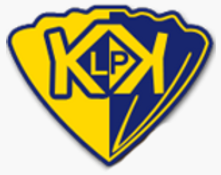 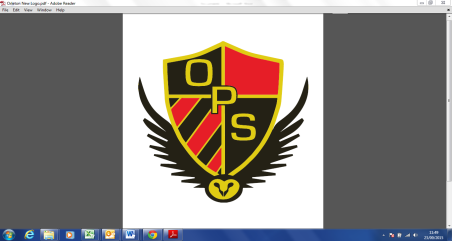 	  Orleton CE Primary School	  Kimbolton St James CE Primary SchoolFINANCE POLICY SUITEThis policy will be reviewed and updated by the Governing Body at least annually.All references to ‘the school’ imply both Orleton and Kimbolton primary schools, and references to ‘the Finance Committee’ imply the Finance Committee at Kimbolton and the Finance & Premises Committee at Orleton.Date signed off by the governing body:	Signed	Adam Breakwell, Headteacher			Gill James, Kimbolton Chair of Governors		Camilla Argyle, Orleton Chair of Governors	Date next review due:	IntroductionOur vision is rooted in 1 Corinthians 16:13-14: ‘Keep alert, stand firm in your faith, be courageous, be strong. Let all that you do be done in love’.  To this end, it is essential that the budget is well-managed and designed to prioritise spending that enables learners to be aware, courageous, bold and loving, and that the financial management systems demonstrate responsible stewardship.With this in mind, this suite of policies aims:to reiterate our commitment to openness, transparency and integrity;to ensure that the budget provides for optimum staffing levels, sufficient learning resources, good evidence of pupil progress and attainment, and a safe, nurturing learning environment;to steward all resources appropriately and achieve value for money;to consider exposure to all forms of risk and to mitigate these risks appropriately;to adhere to legal and audit requirements and any local authority policies.This policy suite contains the following chapters:Chapter 1: Financial controlsChapter 2: Alternative income sources including lettingsChapter 3: Charging and remissionsChapter 4: Disposal of assetsOther key school documents to refer to include the finance procedures, the Estates Management policy suite and the staff terms and conditions documents.Complaints and whistleblowingComplaints should follow the procedures as set out in the Complaints Policy on our website. Staff members also have a responsibility to raise any concerns in line with our whistleblowing policy.ComplianceThis policy is set out in line with the School and Standards Framework Act (1988), noting especially the rules in Chapters III & IV on the governing body’s responsibilities for school conduct, school premises and budgeting, and all other relevant legislation and statutory guidance (see Appendix 1).CHAPTER 1: FINANCIAL CONTROLSGoverning body responsibilitiesThe governing body has a collective duty to manage the schools’ budgets, ensure accurate accounts are kept, determine the staffing structure and pay policy (in line with the teachers’ pay and conditions), consult with the Local Authority and Diocese where appropriate, and, as a ‘critical friend’, support, advise and challenge the headteacher. It does this by:confirming (e.g. with an ESFA skills audit) at least once every four years that collectively the governing body (including any associate governors) has sufficient financial skills to meet its statutory responsibility and safeguard the public money for which it is responsible;including in governor profiles on the schools’ websites the governing body’s collective financial skills and experience;participating in relevant training;ensuring that accurate, timely and sufficiently detailed information is provided to the Finance Committee;ensuring that resources (including staff) are deployed appropriately in line with the school’s priorities, ethos, development and improvement plans, and self-evaluation framework;ensuring that the school meets its budgetary targets, avoids financial waste, receives favourable audit assessments, and remains in line with statutory obligations and the Local Authority’s requirements and delegated authority; considering and approving annually the annual, 3-year and 5-year budget plans;considering termly any variations and recommendations from the Finance Committee;reviewing and approving annually the school’s charging and remissions policies;monitoring adherence to procurement procedures;considering and mitigating any risks (including ensuring that adequate insurance is in place where appropriate);reviewing termly and updating where necessary the register of its pecuniary interests;acting promptly and effectively to address any recommendations arising from the audit.1.2	Finance Committee responsibilitiesThe Finance Committee meets at least termly (and more frequently where required, e.g. to monitor any capital projects) to:monitor in-year income and expenditure against the budget, monthly management accounts and revised forecasts, including evaluating the effectiveness of spending decisions;agree the staffing structure and pay policy with the headteacher and recommend this to the governing body;appraise and award contracts tendered (within financial limits set by the governing body);approve the school fund spending policy based on the headteacher’s recommendation;delegate to the headteacher (within these limits) the limits for procuring goods and service without the committee’s additional approval;ensure that there are effective systems of internal financial control for all funds;review internal and external audit reports;forecast (annually) the future numbers on roll and expected income levels, and assist with preparing and reviewing the school’s annual budget prior to recommending this to the governing body;approve the disposal / write-off of assets;ensure that year-end accounts are properly finalised and signed off by the chair of governors;administer any additional voluntary funds (within the scheme of delegation).The Finance Committee reports at least once a term to the full governing body. The governing body may appoint associate governors to the Finance Committee to ensure that it has sufficient skills and experience, and the Finance Committee will appoint its chairperson from within its membership (including any associate governors).1.3	Headteacher’s responsibilitiesThe headteacher is responsible for the internal organisation, management and control of the school, and ensures that sound systems, procedures and controls are in place for day-to-day financial management. This includes recruiting non-teaching staff with appropriate financial skills and training other members of staff as appropriate to cover in the event of any staff absence and avoid over-reliance on key individuals. S/he and the staff team are accountable to the governing body for the school’s financial performance and are expected to give the governing body enough information to ensure that it is confident that the headteacher’s responsibilities are being met.The headteacher will:work with the Finance Committee in drawing up and submitting to the governing body the annual budget plan;inform the Finance Committee in the first instance of any budget revisions which have been required or requested by the Local Authority or of any other DfE/LA requirements;propose plans for spending any voluntary funds. The headteacher is responsible for ensuring that the funds delegated by the Local Authority are in line with pupil numbers.The headteacher has the primary responsibility for drawing up the School Development Plan / School Improvement Plan and for proposing a budget which meet the priorities and targets identified by these plans to ensure that pupils grow and flourish in line with our Christian values.1.4	School business manager’s responsibilitiesThe school business manager is responsible for day-to-day banking, including processing receipts and payments, depositing cash and cheques weekly, managing the various accounts (LA Revenue, LA Capital, Imprest, School Fund, Extended School and ScoPay/WorldPay for Orleton; school fund account, current account, Government Procurement Card and Imprest, Governors’ Fund account, capital fund account for Kimbolton) and reconciling these on a monthly basis. The governors’ account (which holds capital funds for Kimbolton) is managed by the chair of the Finance Committee, acting as treasurer.The school business manager will also check the bank mandates annually in the autumn term to ensure that the list of signatories is correct. An up-to-date list of bank accounts and signatories is held in the School Office.The school business manager is responsible, with the headteacher, for lettings and for recording all bookings, and will also maintain a record of all school contracts, leases and insurance policies.The school business manager is responsible for uploading all information relating to the LA revenue funding onto Agresso (Kimbolton) and Business World (Orleton).The school business manager is responsible for backing up financial data, for ensuring that data is removed from any assets disposed of, and for ensuring that payroll is accurate.1.5	Revenue funding from the Local Authority (LMS budget)Local Management of Schools (LMS) revenue income from the LA is calculated based on pupil numbers, ages, SEN or other measures of disadvantage, and is allocated according to the School Development Plan.1.6	Capital budgetDevolved Formula Capital (DFC) allocations are paid annually to our schools and we can access additional capital funding through the School Condition Allocation (SCA) funding from the Local Authority for Orleton (this is allocated based on a Local Authority Schedule of Works based on condition and risk), and from the Diocese for Kimbolton.Capital works involving the structure of the building or which require supervision or project management will require the early involvement of consultants. The governing body may engage consultants recommended by the Diocese or Local Authority to guide us through all capital projects.The Finance Committee meets a minimum of once termly to discuss planned capital works and review works completed and discuss future projects. Proposals for capital expenditure are referred to the Diocese and / or the LA in accordance with instructions laid out in the ‘Blue Book’.1.7	Bank AccountsThe school fund account at each school is for donations and the payment of extra-curricular events such as off-site school activities and trips, concerts and drama productions involving pupils. Funds received via the WorldPay system are paid directly into the school fund account. The account must have at least three signatories, including the headteacher, Head of School and one other member of staff. All cheques must be handwritten, crossed ‘account payee only’, and signed by hand by at least two signatories.At Kimbolton, the Governors’ Fund account is for capital expenditure, and is the account into which the Devolved Formula Capital and School Condition Allowance funding is paid. The governing body’s 10% contribution is paid into this account. At Orleton, capital funds are held by the Local Authority in the LA Capital Fund.At Orleton, the LA Revenue Account serves as a current account, and is held by the Local Authority. At Kimbolton, the Governors’ Fund account serves as a current account.At Kimbolton, the chair of the Finance Committee acts as treasurer to manage the governors’ accounts, and signatories for both are the treasurer, chair of governors, headteacher and one other person. Management of these accounts is delegated to the Finance Committee, and the accounts are not registered for online access. There are no governors’ accounts at Orleton.Payment from any account must be authorised by two signatories, who should sign cheques by hand. Bank accounts may not be overdrawn nor may an overdraft arrangement be sought. No loans may be agreed other than with the Local Authority. Any interest accrued remains in the account for which it accrued.Funds made available by the Education & Skills Funding Agency (ESFA) may be rolled forward for a maximum of three years (or four years with permission) as per ESFA rules. At Orleton, 20% of delegated funds from the Local Authority can be rolled forward over financial years; anything above this has to be paid back.The financial year runs from 1st April to 31st March.1.8	Petty cash, reimbursement and banking cash receiptsPurchases and reimbursements are managed through each school’s Imprest account, for which the balances are agreed with the LA. Details can be found at paragraph 4.7.9 of the Local Authority’s Financial Procedures.The maximum amount of petty cash which can be held by either school is £1,000.Where payments are received in cash, these will be paid in as soon as possible. The school business manager must be accompanied by another member of staff if carrying more than £250 in cash to deposit at the bank.1.9	Purchasing and tenderingThe school will always consider price, quality and fitness for purpose when purchasing goods or services. The school procedure for routine purchasing is to place orders with suppliers providing best value for money, using both CIS requirements and the Diocese of Hereford’s of contractors where appropriate.At Orleton, this will be done in line with the Scheme for Financing Maintained Schools. At Kimbolton:Two quotations will be sought for goods and services £3,000 - £5,000.Three written quotations (ex VAT & fees) will be sought for any contract with a value exceeding £5,000.Proposed expenditure more than £10,000 will be submitted to the Finance Committee for recommendation to the governing body.1.10	Fraud preventionWe maintain a robust system of controls to safeguard against fraudulent or improper use of public money and assets. Arrangements are planned both to prevent malpractice and to enable prompt detection should it occur.The main areas of control are:financial management checks, reconciling accounts at the end of each month and keeping an audit trail of documents;separation of duties, namely that no single member of staff is responsible for both validating and processing a transaction, for example certifying that goods have been received and making the payment for them;strictly limited access to systems for authorising and making payments;spot checks on systems and transactions by members of the Finance Committee or the school’s leadership team, measure the effectiveness of existing controls, help identify new risks, and indicate to staff that fraud prevention is a high priority;investigation and logging of every incident of irregularity, including any attempted fraud;careful pre-employment checks on staff who will have financial responsibilities, and;making staff members’ financial responsibilities clear through written job descriptions and procedures.CHAPTER 2: ALTERNATIVE INCOME SOURCES including LETTINGS2.1	LettingsThe governing body seeks to promote the usage of school premises outside normal school hours, on the following priority basis.School functions, formal business meetings of the PTFA or governing body, or school fundraising events;Lettings by registered organisations offering opportunities and support to local children and their families;Other uses which are consistent with our aims and ethos and approved by the governing body, with priority given to activities which benefit the children of the school and the school community.Use of the premises for school functions will take priority over lettings.Lettings will not give full-time exclusive use of all or part of the premises or grounds, and must not interfere with the primary activities of the school. Any equipment used by the hirer must be removed from the site or stored as agreed with the school such that it does not restrict the use of the facilities by the school or other approved organisations.The governing body does not normally insist that a ‘caretaker’ be continuously present on the school premises or grounds during the period of hire, but reserves the right to do so, and delegates this same right to the headteacher should s/he decide that this is in the best interests of the school property. The governing body including the headteacher, and his/her designate, reserves the right of access to the premises during a period of hire, and the governing body expects the headteacher or his/her designate to monitor activities from time to time.The school is not legally required to make first-aid facilities available, and its first-aid kits or other resources are not available to the hirer. It is the hirer’s responsibility to make arrangements to provide first-aid facilities and trained personnel (e.g. in the case of sports lettings).School equipment may be used by prior arrangement and with the headteacher’s approval, and its safe use and return must be under adult supervision. The hirer is responsible for ensuring that school equipment is used safely and appropriately, and is liable for any damage, loss or theft of any school equipment which it has agreed to use.Anyone hiring the school hall is required to have adequate public liability insurance and to give details of this insurance on the booking confirmation form. We can arrange public insurance for an additional charge of 10% of the booking fee. No lettings will be made without a contract and insurance indemnity, and the hirer will be reminded of its contractual obligations.The letting of classrooms is not permitted.New lettings are approved by the headteacher. Rates of hire are determined by the Finance Committee and are designed to ensure that the income covers the additional costs of caretaker hours, lighting and heating; the minimum charge is normally £15 per hour, for a minimum of a three hour letting. The headteacher has the right to negotiate a different rate in special circumstances.A refundable deposit of £50 (to be refunded within 7 days of a successful post-booking inspection by the headteacher) will be charged for parties. This deposit is waived for parents/carers of child/ren who are on the school roll at the time for which the event has been booked.For bookings of more than 10 sessions booked in a calendar year, a minimum charge of £30 per session applies. For bookings of fewer than 10 sessions booked in a calendar year, a minimum charge of £45 per session applies.Either party may give no fewer than 14 days’ notice to terminate a single event, and no less than half a term’s notice to terminate a regular booking. Termination may be immediate in the event of a breach of contract. Please see the reverse of the booking form for terms and conditions.Income from rental and lettings is paid into the LA Revenue account at Orleton. Invoices are issued by the School Business Manager.2.2	Rental incomeRental rates for the nursery are agreed by the Finance Committee, and are dealt with procedurally at paragraph 3.2.2 in Appendix 2.CHAPTER 3: DISPOSAL OF ASSETS3.1	IntroductionThis chapter provides protocols for the disposal of school assets and helps to ensure that the disposal of assets is appropriate and minimises risk to the school, including the risk of fraud and misappropriation. Supplementary details on accounting for assets and their disposal can be found from paragraph 6.2.1 of the finance procedures (see Appendix 2).‘Asset’ applies to any item, piece of equipment or other asset listed as such on the school’s general inventory or ICT inventory (where the latter is held separately by an ICT provider) which has a purchase price of over £100/£500 and is expected to last for more than one year.As noted in the finance procedures (see Appendix 2 paragraphs 6.2.1ff), we maintain an inventory of current assets, and a parallel inventory of ICT assets is held by the ICT provider. This inventory provides space to record identifying details (e.g. serial numbers) and potential disposal timing, methodology and authorisation. The inventory is audited annually.All disposals will be approved by the headteacher and the inventory updated accordingly (including adding an asset to be disposed of if it is not currently listed on the inventory).3.2	Reasons for disposalWe recognise that obsolescent and obsolete assets can take up valuable space and incur ongoing maintenance costs which are a false economy. Other reasons for disposing of assets are that they are:not capable of running required operational software systems or being upgraded to do so;no longer required, due to changed procedures, functions, or usage patterns;no longer complying with occupational health and safety standards;beyond repair but able to be sold for scrap.Reasons for disposal must be recorded in the inventory. This assists the audit process and highlights successes and challenges for future reference.3.3	Options for disposalAssets identified for disposal can, with the headteacher’s authorisation and subject both to the finance procedures and to the market value, age and functionality of the asset, be:transferred to a new school site (and shown on the inventories of both old and new schools);sold, in which case a minimum price will be agreed by the headteacher and school business manager, and the asset will be:widely advertised as ‘sold as seen’ in communications with parents/carers and the original supplier;offered to the highest bidder within a specified time-frame;duly recorded as with any other sale, and;credited to the LA Revenue account at Orleton and the School Fund account for under £50 and revenue current account for over £50 at Kimbolton);donated to a community service organisation or school;recycled;destroyed.Electrical goods will only be sold if the Portable Appliance Test (PAT) is still valid. Prospective buyers or donees of any asset to be sold or donated may be given adequate opportunity to inspect the goods prior to purchase / donation, provided that this can be done in a way which does not impinge our safeguarding policy.All data will be professionally cleared from any ICT equipment before disposal, and a record of this kept.The chosen option and methodology for disposal will be recorded, to avoid or respond to any subsequent challenge or query.All disposals will be in according with legislative requirements (e.g. for recycling batteries) and in a way which minimises the environmental impact of the disposal.3.4	Donating or selling items to staff membersIf a member of staff offers to purchase an asset, or asks if it can be donated, we will give due regard to transparency to avoid any suspicion of impropriety. Assets will only be donated or sold to staff members if they have been advertised internally for a period of two weeks, and we may conduct a lottery or similar process if there are multiple interested parties.Appendix 1: Legislation and Statutory GuidanceSchool and Standards Framework Act (1988)Section 21 of the Education Act (2002)School and Early Years Finance (England) Regulations (2021);Statutory guidance on financing maintained schools (23 April 2021 update, issue 13)Statutory guidance on capital funding for schools (2021 update);Statutory guidance on capital funding for voluntary-aided (VA) schools (2014);Guidance for the governing body on meeting its Schools Financial Value Standard obligations (June 2021 update);Guidance on submitting a land transaction proposal (which replaces the guidance on protecting, transferring and disposing of school land and property, which was withdrawn in February 2021)Appendix 2: Finance procedures1.1	Delegated budgetUnder the Local Authority's regulations each school is required to prepare a budget expenditure plan, including a costed staffing plan for the financial year in a prescribed form. The budget preparation is conducted by the headteacher, in consultation with the Finance Committee, which will present the draft budget to the full governing body for approval. The plan follows the format and guidelines issued by the Local Management of Schools (LMS) and Finance Section of Herefordshire Council using the HCSS budgeting portal (or any successive package), formatted to mirror the structures of Consistent Financial Reporting (CFR).To assist in the preparation of the budget the following information is used:LA formula allocation for income, based on projected pupil numbers;Teacher costings projection worksheets;Non-teacher costings projected worksheets;Historical data on income and expenditure trends;Benchmarking information;Developments resulting from the School Development Plan;Pupil Premium (PP) and any other premium funding.Pupil Premium funding does not only have to be spent on pupils for whom it is received. The headteacher can exercise judgement as to how to spend this funding in a way in which the whole school best benefits, whilst recognising that it is a restricted fund that must be spend for designated purposes. The expenditure is fully accountable for audit purposes.Funding is received based on census data. However, any PP child who joins the school in an in-year transfer and is not included in the latest census data will have PP funding allocated from the main school budget.The budget is approved by the governing body in May each year and details of approved budgets are forwarded to the LA by the end of May (subject to any changes imposed by the DfE). Any subsequent budget revisions are forwarded during the financial year.1.2	Responsible OfficersThe chair of governors, the Finance Committee and the headteacher are deemed to be the responsible officers for the monitoring of budget and associated procedures.The approved delegated budget is monitored and controlled using the Agresso/Business World finance software package designed for schools. Management information is always available to confirm current balances on cost centres, the printout showing cost centre allocation, actual expenditure and/or income, and committed items such as debtors' orders and creditors' invoices. CFR income and expenditure reports are produced monthly and analysed by the school business manager and reported to the head teacher. 1.3	Carry forward of savings/deficitThe governing body expects to approve a zero balanced budget for LA delegated funding, notwithstanding any carry forward of surplus within the amount permitted by the LA. The Finance Committee regularly monitors the potential underspend / overspend and adjusts the annual plan where necessary and / or possible.1.4	Capital project authorisation levelsQuotations from contractors will be obtained subject to the authorisation limits in the table below. The lowest quotation will be accepted except when circumstances dictate otherwise (for example, taking on a single contractor for a whole project rather than multiple contractors for small sub-contracts). Any capital project exceeding £10,000 for the total value of the contract over its lifetime must be approved by the governing body.It will be a condition of any contract that final payment will not be made before the works are signed off by the supervising consultant and by at least two members of the Finance Committee. Orleton follows the requirements for tender thresholds set out in the Scheme for Financing Schools. Kimbolton applies the following limits:1.5	Orders for goods and servicesThe purpose of placing orders is to ensure that the acquisition of goods and services is made in accordance with the approved annual budget plan and to reduce the risk of fraud. All orders are approved by the school business manager, overseen by the headteacher or head of school, in accordance with the set financial authority limits of £10,000 for each transaction, and overseen by the headteacher to ensure adequate funds are available within the budget. Official orders should be used for all goods and services. Where urgency requires a verbal order, this should be confirmed by a written order.The governing body will review and approve changes to the authorised signatories and financial limits on an annual basis.The school business manager will check goods received and ensure that they match the order. Payments will only be made on receipt of an invoice (showing VAT where appropriate).1.6	ContractsThe main contracts are for:Electrical inspection and testing;Mechanical heating plant inspection, testing and maintenance;Firefighting equipment inspection and testing;Intruder alarm (see under security procedures below);PE & Sports Equipment;Tree surveys;Grounds maintenance (retendered every 3 years);Insurance, including public liability, employer’s liability, buildings & contents, flood & fire, personal (for staff, governors and volunteers, including death and serious injury) and fidelity (which protects school funds against loss due to fraud or dishonesty);ICT;Waste;Sanitary Waste Disposal;Catering.This is managed by the School Business Manager (in liaison with the Diocese at Kimbolton).Direct management of service contracts relates to the following provision:Catering contract Telephone system maintenance Office equipment maintenance e.g. ICT equipment Cloakroom services and water coolerCleaningICT supportAdditional insurance for minibuses, for business usage for private vehicles, for school journeys (which insures pupils and any accompanying adults for personal injury sustained due to an accident while on a school-arranged off-site activity, and includes travel insurance for the UK and overseas), and for top-up insurance for contents to cover theft and accidental damage and for fidelity to cover private funds.All documentation relating to school contracts is maintained in separate service contracts folder managed and retained by the school business manager.  All service contracts are reviewed by the headteacher and the Finance Committee every 3 years.1.7	Use of Procurement card and debit cardStaff members may make purchases on-line using the school’s Government Procurement Card (“GPC”) subject to the following conditions.The GPC is held securely in the school office.Staff raise orders in accordance with standing purchase procedures.The school business manager or headteacher approves all expenditure and ensures that the card is returned after use.The headteacher reports all GPC expenditure quarterly to the Finance Committee as part of the Imprest return.Confirmation of purchases are printed and recorded with petty cash purchases.On delivery, receipted date-stamped invoices are matched with confirmations of purchase.The GPC items are assigned to the Imprest account.Claims are incorporated with monthly petty cash claims.Finance Committee approval is required for exceptional transactions over £5,000 per month.Single transactions are limited to £2,000.Imprest limits as agreed with the LA, are observed. 2.1	Accounting Procedures2.1.1	Payment of AccountsThe school aims to pay all correctly certified invoices within 30 days of the invoice/tax point date. Invoices are submitted as soon as possible to the Resources Directorate for processing.2.1.2 Examination and Certification of Invoices Every invoice must show the school address, full details of goods/services supplied, order number and, where VAT is charged, a correct VAT number. Invoice details must be recorded on Business World (for Orleton) and must be approved by the headteacher or Head of School. Purchase and confirmation orders must be approved by the headteacher. Goods will be receipted by the school business manager and invoices then sent directly to the LA for direct payment.2.1.3 Expenditure Orders are authorised in accordance with the authorisation levels detailed above. Invoices, once checked and entered in the appropriate operating system, are certified for payment in accordance with the authorisation levels detailed above. Cheques are handwritten and signed by hand in accordance by at least two signatories.2.1.4 Separation of DutiesNo one officer should be able to complete the chain of processes including ordering, certification of invoices and payment without an independent verification and approval. The operating system for the LMS budget is Agresso (Kimbolton) and Business World (Orleton); there is a manual system in operation for the remaining funds; at Orleton, ScoPay is used for the Extended School account and ScoPay.To ensure separation of duties, the following process is used.The school business manager enters invoice data onto Agresso/Business World;The school business manager checks prices against the invoice and certifies the goods or services received against the authorised requisition form;Each invoice is certified for payment in accordance with the authorisation levels above.Reconciliation of AccountsAccount statements (School Fund, Imprest, GPC, Governors’ Fund and World Pay) are reconciled monthly.Agresso/Business World is reconciled on receipt of information received from Hoople Ltd for premises and payroll costs as part of the Service Level Agreement.Agresso/Business World is reconciled monthly to ensure compliance with CFR (Consistent Financial Reporting).3.1	Other Income3.1.1	Payments by parentsThe school uses the ScoPay system (Orleton) and direct payments (Kimbolton) to collect lunch money, payment for after-school clubs, and voluntary contributions for school trips, swimming etc.. The school also accepts cash. The WorldPay system transfers income directly into the school bank account. For cash, an official paying-in sheet is completed which is stamped by the bank/post office. LA receipts are issued for cash income of more than £15.Lunch orders and amounts received are recorded by the school office when they are received; milk money is dealt with by an external company.Peripatetic music teachers (accredited by Encore, the Herefordshire Music Service) either charge parents/carers directly for individual lessons, or the school may take payment for the lessons and then pay the teachers based on timesheets. Instrument hire is also a direct arrangement between Encore and the parents/carers. The school business manager monitors the charges to ensure that they are in line with expectations. Small amounts of cash collected for sales of items such as jumpers, hats, and bottles are managed through the school fund.Cash received by other members of staff (e.g. for meals or trips) will be passed to the school office by the end of the day on which they were received.3.1.2	Pre-school rental income3.1.3	Lettings incomeThe master copy is held in each school office, and the school business manager manages the lettings diary, checks that invoices have been raised and income has been received, and shares the invoice details with the governing body’s treasurer on request. The process is managed using LA-approved lettings application forms signed by both the hirer and an authorised signatory in school. Invoices are raised by the school business manager and income is paid into the LA Revenue Account for Orleton and the school revenue account for Kimbolton.Records kept for audit purposes include:the school business manager’s record of lettings;lettings application forms;a lettings memorandum account for financial and risk management and to comply with the school’s and hirer’s public liability insurance.3.1.4	Sundry grants and donations received from external organisationsAny such income is acknowledged, official receipts are issued where appropriate, and income is manually reconciled monthly.3.1.5 Debt recoveryThe school business manager writes reminders to individuals after 30 days of the invoice it remains unpaid. If the debt is still unpaid after a further 30 days, the school business manager contacts the LA, which raises an invoice and recovers the debt through its debt recovery system. 3.1.6 Private use of telephoneReimbursement is not sought for private telephone calls, provided these have been approved by the headteacher.4.1	Bank deposits Deposits are made at the bank at least monthly, and between deposits all cash and cheques are held in the safe or locked filing cabinet in the school office. The school business manager is responsible for processing receipts and payments and will be accompanied by another member of staff if carrying cash of more than £250. More frequent visits will be made to the bank if necessary to mitigate the risk that the school or the school business manager is carrying too much cash.4.2	Petty cashCash will only be reimbursed on production of a receipt. Stamps are held to a maximum value of £100. Further details on managing Imprest accounts can be found at paragraph 4.7.9 of the Local Authority’s Financial Procedures.5.1	LeasesLeases exist for the water cooler, photocopier, and telephone system. Details of the agreements and copies of direct debit instructions (where relevant) paid via the LA (where applicable) are maintained in the school office.6.1	Inventories and stock controlAll deliveries arrive at the main school reception. Goods are recorded by the school business manager or administrator and goods receipted onto Agresso/Business World and are distributed directly to the classes. Once checked, delivery notes are held by the school business manager.6.1.1	Stocks - teaching Each classroom holds a stock of stationery and resource materials. Allocation of books to pupils is monitored by the class teacher. Micro-learning resources are not listed on the general school inventory. 6.1.2	Stocks - administration Stationery stocks are held in the storeroom for administration and senior management staff. Reprographics stationery is managed by the school business manager or administrator and stored in an appropriate place. 6.1.3 Stocks - cleaning Deliveries are checked and taken into stock by the cleaner and stored in locked cleaners' cupboards. No inventory of cleaning materials is kept; cleaning equipment is recorded on both the school inventory and the annual Portable Appliance Testing (PAT) schedule. School inventories record items of material value for the following purposes: To prove ownership of items in the event of an insurance claim against loss To promote good custodianship of departmental resources. 6.1.4	General InventoryA secure inventory is maintained on an Excel spreadsheet by the school business manager, who can provide a printout of all assets held in each room together with the relevant responsible person. A copy is held by the room holder and disposals and new acquisitions are recorded. Amendments are reported to the school business manager on a termly basis. An asset check/statement is produced annually and cross-referenced where applicable to the Portable Appliance Testing (PAT) schedule.  The general inventory is stored on the school’s computer server and backed up daily on a memory stick held securely by the school business manager so that an off-site copy is available as per the Estates Management policy suite. An annual stock check will be carried out at the beginning of each autumn term. 6.1.5	ICT Inventory This is maintained by the school network provider in liaison with the school business manager. Acquisitions and disposals are recorded on the inventory and reported to the School business manager. Data are stored in the school office.Chapter 4 above provides the protocols for the disposal of assets.7.1	SecurityThe headteacher holds primary responsibility for the security of the building and its contents. This responsibility is shared with several personnel who act as keyholders. The detailed list of keyholders is held by the local police authority, the LA auditors, and the organisations responsible for maintaining alarm systems.7.2	BuildingsThe nominated keyholders are the headteacher, head of school and chair of governors.Access is gained using a security code, which is changed regularly.All have a code to activate or deactivate the alarm system maintained by local provider.  Out of school hours, the alarm system is monitored by a custodian service, which will contact a keyholder and the police in the event that an alarm is activated. In the event of a false alarm, an abort procedure is known to the keyholders. Police attendance cannot be guaranteed, and staff members should not enter the building in the event of an alarm situation until assistance has arrived. The buildings are normally opened and secured by the headteacher.7.3	DataAll data including finance and pupil information are backed up daily to a cloud-based storage area. At Orleton, this is currently done by an external contractor, at Kimbolton it is managed by the school business manager.7.4	Retention of Financial RecordsAll current year and preceding year financial records are retained and filed in the finance office.  Previous years’ records are stored securely and accessible to finance staff only. The following records are retained for 6 years (in addition to the current year) before they are destroyed:Budget filesOrders and requisitionDelivery documentationInvoicesBank account recordsCashbooksDebtors’ recordsBudget monitoring tabulationsLettings’ recordsMusic account records (historical only)Full details of document retention periods can be found in this White Paper.8.1	Travel and subsistenceAll claims for travel and subsistence consistent with employment at the school are reimbursed via the payroll. Strictly Education claim forms (available from the school office) must be completed with full details of journey, miles or public transport costs claimed, and the reason for travel. Receipts should be obtained for all subsistence and public transport claims. Where possible and applicable staff are encouraged to share transport. Claim forms must be passed for payment by the end of each month, signed by the claimant. Completed forms are certified for payment by the headteacher and are processed by the School Business Manager onto the Hoople Portal. 8.2	Staff OvertimeAll additional hours and supply cover must be approved by the headteacher and recorded on the LA's official claim forms. Photocopies are not accepted All claim forms must be signed by the employee, checked by the school business manager, and authorised by the headteacher. Claim forms will be processed for payment every month and forwarded to the LA for payment. 8.3	Internal and External Audit ArrangementsSchool finance, personnel, and statutory policies and procedures are now reviewed against the Schools Financial Value Standard (SFVS). There are currently no formal arrangements for audit by the LA. However, all schools are required to meet the control procedures of the SVFS and to submit evidence of compliance with the standard to the LA’s school finance team. This evidence is reviewed by the LA and further details or clarification may be requested.In addition to the above, a continuous audit of systems and procedures within individual school departments will be carried out. The informal audit will review information available from the following sources:Monthly print-outs of cost centres;Regular reports submitted to the Finance Committee;Health & Safety checks carried out by headteacher and link governor for health and safety;Departmental reviews conducted by the headteacher.Where issues over systems and procedures emerge from the above data, the Finance Committee will conduct a formal audit within the area of concern and agree an action plan to reduce identified risks.At Orleton, the Extended Fund account and School Fund account are externally audited by a qualified accountant.8.4 	PayrollProcedures regarding the appointment of staff and authorisation for changes to contracts and hours are included in the school’s various HR policies.The school business manager is responsible for checking that only staff employed by the school appear on the report and that any staffing changes have been implemented.8.5	VATThe school complies with the Local Authority’s VAT manual, held in the school policies file.8.6	Risk ManagementThe governing body ensures that risk management across all aspects of the operation of the school is covered within committee terms of reference and subsequent minutes. Appendix 3: Skills audit templateESFA skills matrix for governors with financial responsibility, based on the DfE’s governance competency framework.TotalRequirementsResponsibility£2,000 - £5,000Two written quotationsHeadteacher / Head of School / School business manager£5,001 - £25,000Three written quotationsHeadteacher / Head of School£25,001 - £50,000Three written quotationsFinance Committee for recommendation to governing bodyover £50,000Retained project designer asked to co-ordinate tendering on behalf of schoolFinance Committee for recommendation to governing body1: Highly competent2: Competent3: Developing3: Developing4: Not yet developed4: Not yet developedWhere relevant to the competency or example, the following apply to the individual concerned.this is an area in which you have significant practical experiencethis is something that you undertake on a regular basisthis is a personal characteristic or style that you demonstrate all of the timethere is a regular programme of activities to maintain technical competencethis is an area in which you have some practical experiencethis is something that you undertake on an infrequent basisthis is a personal characteristic or style that you demonstrate most of the timethere is a regular programme of activities to maintain technical competencethis is an area in which you have little practical experiencethis is something that you rarely undertake this is a personal characteristic or style that you demonstrate some of the timethere is a programme of activities to develop the technical competence in this areathis is an area in which you have little practical experiencethis is something that you rarely undertake this is a personal characteristic or style that you demonstrate some of the timethere is a programme of activities to develop the technical competence in this areathis is an area in which you have no practical experiencethis is something that you have never undertaken this is a personal characteristic or style that you rarely demonstrate there is no programme of activities to develop the technical competence in this areathis is an area in which you have no practical experiencethis is something that you have never undertaken this is a personal characteristic or style that you rarely demonstrate there is no programme of activities to develop the technical competence in this area1 – Provides strategic leadership1 – Provides strategic leadershipChair of governing bodyChair of finance committeeChair of finance committeeGovernor with finance roleLeads the development of strategic planshas strategic knowledge and understanding of school priorities, aims and objectivesis able to articulate strategic priorities, financial implications and objectives clearlyunderstands the importance of setting and agreeing a viable financial strategy and plan which ensures sustainability and solvencyunderstands the school’s process for resource allocation and the importance of focusing allocations on impact and outcomedelegates tasks to headteacher and promotes team working between governors and all staffLeads the development of strategic planshas strategic knowledge and understanding of school priorities, aims and objectivesis able to articulate strategic priorities, financial implications and objectives clearlyunderstands the importance of setting and agreeing a viable financial strategy and plan which ensures sustainability and solvencyunderstands the school’s process for resource allocation and the importance of focusing allocations on impact and outcomedelegates tasks to headteacher and promotes team working between governors and all staffAble to identify viable options most likely to achieve the school’s goals and objectiveswill take difficult but necessary decisionsis able to analyse information provided by staff in a useful wayis rigorous in questioning to understand whether enough is being done to drive financial efficiency and align budgets to prioritiesis open to new ideas, consults and willing to work in partnership with stakeholdersknows how to review the results of techniques for assessing significant school mattersuses detailed financial knowledge and experience (appropriate for the scale of the organisation) to provide advice and guidance to the board and the schoolAble to identify viable options most likely to achieve the school’s goals and objectiveswill take difficult but necessary decisionsis able to analyse information provided by staff in a useful wayis rigorous in questioning to understand whether enough is being done to drive financial efficiency and align budgets to prioritiesis open to new ideas, consults and willing to work in partnership with stakeholdersknows how to review the results of techniques for assessing significant school mattersuses detailed financial knowledge and experience (appropriate for the scale of the organisation) to provide advice and guidance to the board and the schoolHas a clear understanding of best financial management practices and school performancehas knowledge of the current financial health and efficiency of the school and how this compares with similar schools locally and nationallyassimilates the financial implications of the school’s priorities and use this knowledge to make decisions about allocating current and future fundingunderstands the school’s internal control processes and how these are used to monitor and ensure propriety to secure value for moneyco-operates with external inspectors/auditors and reviews action on their findingsHas a clear understanding of best financial management practices and school performancehas knowledge of the current financial health and efficiency of the school and how this compares with similar schools locally and nationallyassimilates the financial implications of the school’s priorities and use this knowledge to make decisions about allocating current and future fundingunderstands the school’s internal control processes and how these are used to monitor and ensure propriety to secure value for moneyco-operates with external inspectors/auditors and reviews action on their findings2 – Ensures accountability2 – Ensures accountabilityChair of governing bodyChair of finance committeeChair of finance committeeGovernor with finance roleUnderstands the school’s statutory financial management requirementsis able to hold school leaders to account for financial and business management, as much as educational outcomesunderstands the legal financial framework in which the school needs to operatehas knowledge of the school’s funding arrangements, funding streams and its mechanisms for ensuring financial accountabilityhas knowledge of information that can be requested by the Local Authority and the DfEunderstands how the school receives funding through Pupil Premium funding and other grants e.g. Sports Premium, how these are spent, and how spending has an impact on pupil outcomesUnderstands the school’s statutory financial management requirementsis able to hold school leaders to account for financial and business management, as much as educational outcomesunderstands the legal financial framework in which the school needs to operatehas knowledge of the school’s funding arrangements, funding streams and its mechanisms for ensuring financial accountabilityhas knowledge of information that can be requested by the Local Authority and the DfEunderstands how the school receives funding through Pupil Premium funding and other grants e.g. Sports Premium, how these are spent, and how spending has an impact on pupil outcomesUnderstands budget setting and budget monitoringunderstands the principles of finance and budget management and how these are used in the schoolhas numeric and analytical skillsis able to challenge and ensure the integrity of financial information and to establish robust financial controlsis able to interpret financial data and ask informed questions about income, expenditure and resource allocation and alignment with the strategic plan prioritieshas confidence in the arrangements for provision of accurately and timely financial information, and the financial systems used to generate such informationis able to interpret budget monitoring information and communicate this to interested partiesis able to participate or lead the school’s self-evaluation of activities relating to financial performance, efficiency and controlunderstands that appropriate resource allocation can affect pupil outcomesUnderstands budget setting and budget monitoringunderstands the principles of finance and budget management and how these are used in the schoolhas numeric and analytical skillsis able to challenge and ensure the integrity of financial information and to establish robust financial controlsis able to interpret financial data and ask informed questions about income, expenditure and resource allocation and alignment with the strategic plan prioritieshas confidence in the arrangements for provision of accurately and timely financial information, and the financial systems used to generate such informationis able to interpret budget monitoring information and communicate this to interested partiesis able to participate or lead the school’s self-evaluation of activities relating to financial performance, efficiency and controlunderstands that appropriate resource allocation can affect pupil outcomesUnderstands the importance of communicating the school’s performance to stakeholdersknows the procedural requirements and timescales and checks they are followedunderstands the monitoring returns for the DfE and local authority (for maintained schools)is open and diplomatic when communicating with stakeholders, e.g. parentsUnderstands the importance of communicating the school’s performance to stakeholdersknows the procedural requirements and timescales and checks they are followedunderstands the monitoring returns for the DfE and local authority (for maintained schools)is open and diplomatic when communicating with stakeholders, e.g. parents3 – Acts as a critical friend3 – Acts as a critical friendChair of governing bodyChair of finance committeeChair of finance committeeGovernor with finance roleHas a commitment to the school and the work of the governing bodydeclares personal or pecuniary interests and avoids using his/her position for personal gainparticipates in the work of the governing body by preparing for meetings, attending, contributing at meetings and taking agreed actionsimproves financial management knowledge through training, discussions with staff and reading relevant papersis able to identify when specialist skills and experience in audit, fraud or human resources are required to undertake specific tasks or more regularly to lead governance committeeshelps new governors to understand their financial management role and make a full contributionHas a commitment to the school and the work of the governing bodydeclares personal or pecuniary interests and avoids using his/her position for personal gainparticipates in the work of the governing body by preparing for meetings, attending, contributing at meetings and taking agreed actionsimproves financial management knowledge through training, discussions with staff and reading relevant papersis able to identify when specialist skills and experience in audit, fraud or human resources are required to undertake specific tasks or more regularly to lead governance committeeshelps new governors to understand their financial management role and make a full contributionPresents information and views clearly and influentially to othersuses analytical skills to challenge management constructively and ask probing questionsis able to influence others and build consensus using the power of argument and clear presentation of the caseseeks to resolve misunderstanding and conflict by giving and receiving constructive feedbackPresents information and views clearly and influentially to othersuses analytical skills to challenge management constructively and ask probing questionsis able to influence others and build consensus using the power of argument and clear presentation of the caseseeks to resolve misunderstanding and conflict by giving and receiving constructive feedback